ТЫВА РЕСПУБЛИКАНЫӉ ЧАЗАА
ДОКТААЛПРАВИТЕЛЬСТВО РЕСПУБЛИКИ ТЫВА
ПОСТАНОВЛЕНИЕот 31 марта 2021 г. № 157г. КызылО внесении изменений в государственную программу Республики Тыва «Государственная антиалкогольная и антинаркотическая программа Республики Тыва на 2021-2025 годы»В соответствии с Законом Республики Тыва от 21 декабря 2020 г. № 677-ЗРТ «О республиканском бюджете Республики Тыва на 2021 год и на плановый период 2022 и 2023 годов» Правительство Республики Тыва ПОСТАНОВЛЯЕТ:1. Внести в государственную программу Республики Тыва «Государственная антиалкогольная и антинаркотическая программа Республики Тыва на 2021-2025 годы», утвержденную постановлением Правительства Республики Тыва от 25 ноября 2020 г. № 580 (далее – Программа), следующие изменения:1) в позицию «Объемы бюджетных ассигнований» паспорта Программы изложить в следующей редакции:2) раздел IV изложить в следующей редакции: «IV. Обоснование финансовых и материальных затратИсточниками финансирования мероприятий Программы являются:- средства республиканского бюджета;- средства муниципального бюджета.Общий объем финансовых средств, необходимых для реализации Программы на 2021-2025 годы 608758,9  тыс. рублей, из них по годам:2021 г. – 120689,4 тыс. рублей;2022 г. – 115506,9 тыс. рублей;2023 г. – 114555,1 тыс. рублей;2024 г. – 123 069,6 тыс. рублей;2025 г. – 134 938,0 тыс. рублей;за счет средств республиканского бюджета Республики Тыва – 605248,96 тыс. рублей, из них по годам:2021 г. – 119987,4 тыс. рублей;2022 г. – 114804,9 тыс. рублей;2023 г. – 113853,1 тыс. рублей;2024 г. – 122 267,6 тыс. рублей;2025 г. – 134 236,0 тыс. рублей;за счет средств муниципального бюджета – 3 510,0 тыс. рублей, из них по годам:2021 г. – 702,0 тыс. рублей;2022 г. – 702,0 тыс. рублей;2023 г. – 702,0 тыс. рублей;2024 г. – 702,0 тыс. рублей;2025 г. – 702,0 тыс. рублей;Финансирование по министерствам и ведомствам:Министерство здравоохранения Республики Тыва – 593256,9 тыс. рублей;Министерство образования и науки Республики Тыва – 140,0 тыс. рублей;Министерство спорта Республики Тыва – 1332,6  тыс. рублей;Министерство культуры Республики Тыва – 974,3 тыс. рублей;Министерство труда и социальной политики Республики Тыва – 2449,3 тыс. рублей;Министерство сельского хозяйства и продовольствия Республики Тыва – 9325,86 тыс. рублей;государственное бюджетное научно-исследовательское и образовательное учреждение «Тувинский институт гуманитарных и прикладных социально-экономических исследований при Правительстве Республики Тыва» – 60,0 тыс. рублей;Министерство информатизации и связи Республики Тыва – 1220,0 тыс. рублей.Объем финансирования Программы носит прогнозный характер и подлежит ежегодной корректировке исходя из возможностей республиканского бюджета Республики Тыва.»;3) приложение № 2 к Программе изложить в следующей редакции:«Приложение № 2к государственной программе Республики Тыва«Государственная антиалкогольная и антинаркотическая программаРеспублики Тыва на 2021-2025»ПЕРЕЧЕНЬ основных мероприятий государственной программы Республики Тыва «Государственная антиалкогольная и антинаркотическая программа Республики Тыва на 2021-2025 годы»2. Разместить настоящее постановление на «Официальном интернет-портале правовой информации» (www.pravo.gov.ru) и официальном сайте Республики Тыва в информационно-телекоммуникационной сети «Интернет».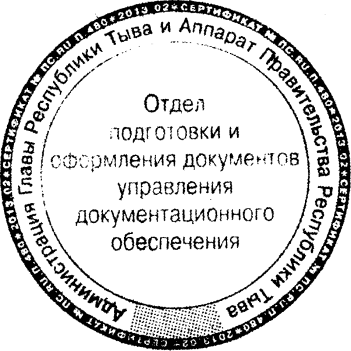 Глава Республики Тыва                                                                                   Ш. Кара-оолОбъемы бюджетных ассигнований-общий объем финансирования программы на 2021-2025 годы составит 608758,8 тыс. рублей, из республиканского бюджета – 605248,8 тыс. рублей, из муниципального бюджета – 3 510,0 тыс. рублей:2021 год – 120689,4 тыс. рублей: из республиканского бюджета – 119987,4 тыс. рублей, из муниципального бюджета – 702,0 тыс. рублей;2022 год – 115506,9 тыс. рублей: из республиканского бюджета – 114804,9 тыс. рублей, из муниципального бюджета – 702,0 тыс. рублей;2023 год – 114555,1 тыс. рублей: из республиканского бюджета – 113853,1 тыс. рублей, из муниципального бюджета – 702,0 тыс. рублей;2024 год – 123 069,6 тыс. рублей: из республиканского бюджета – 122 367,6 тыс. рублей, из муниципального бюджета – 702,0 тыс. рублей;2025 год – 134 938,0 тыс. рублей: из республиканского бюджета – 134 236,0 тыс. рублей, из муниципального бюджета – 702,0 тыс. рублей.Объемы финансирования Программы носят прогнозный характер и подлежат ежегодной корректировке исходя из возможностей республиканского бюджета Республики Тыва»;НаименованиеподпрограммыСроки исполненияОтветственные за исполнениеИсточники финансирования Объем финансирования, всего, тыс. рублей  В том числе по годам  В том числе по годам  В том числе по годам  В том числе по годам  В том числе по годам Результаты реализации мероприятий (достижение плановых показателей)НаименованиеподпрограммыСроки исполненияОтветственные за исполнениеИсточники финансирования Объем финансирования, всего, тыс. рублей  2021 год  2022 год  2023 год  2024 год  2025 год Результаты реализации мероприятий (достижение плановых показателей)12345678910111. Подпрограмма 1 «Первичная, вторичная, третичная профилактика заболеваний наркологического профиля» 2021-2025 гг.итого587 200,40116 678,30111 651,30110 721,80118 166,00129 983,001. Подпрограмма 1 «Первичная, вторичная, третичная профилактика заболеваний наркологического профиля» 2021-2025 гг.федеральный бюджет------1. Подпрограмма 1 «Первичная, вторичная, третичная профилактика заболеваний наркологического профиля» 2021-2025 гг.республиканский бюджет587 200,40116 678,30111 651,30110 721,80118 166,00129 983,001. Подпрограмма 1 «Первичная, вторичная, третичная профилактика заболеваний наркологического профиля» 2021-2025 гг.местный бюджет-- -     -     -     -     1.1. Осуществление пропаганды проведения безалкогольных свадебежемесячно до 5 числа месяца за отчетным 2021-2025 гг.Министерство культуры Республики Тыва, Управление ЗАГС (Агентство) Республики Тывафинансирование не требуетсяснижение доли массовой алкоголизации населения, семейных конфликтов на почве пьянства и алкоголизма супругов, повышение престижности трезвого образа жизни в молодых семьях1.2. Осуществление контроля по общему объему продажи алкогольной продукции, пива и пивных напитковежеквартально до 25 числа месяца за отчетным 2021-2025 гг.Служба по лицензированию и надзору отдельных видов деятельности Республики Тывафинансирование не требуетсясокращение общего количества потребляемой алкогольной продукции до 7 литров на душу населения в год12345678910111.3. Проведение «уроков мужества» в образовательных организациях с участием знаменитых, авторитетных деятелей республики, спортсменов, лидеров общественных организаций и объединений, ветерановежемесячно до 5 числа месяца за отчетным 2021-2025 гг.Министерство образования и науки Республики Тывафинансирование не требуетсяформирование у населения установки на трезвый и здоровый образ жизни1.4. Организация постоянных занятий на бесплатной основе для детей и подростков из неблагополучных семей в спортивных секциях, в кружках самодеятельности и творчестваежемесячно до 5 числа месяца за отчетным 2021-2025 гг.Министерство образования и науки Республики Тыва, Министерство спорта Республики Тывафинансирование не требуетсяувеличение количества детей и молодежи, привлеченных к спортивным и культурно-массовым мероприятиям1.5. Проведение научно-популярных лекций в организациях и учреждениях о проблемах и мерах борьбы с алкоголизмомежемесячно до 5 числа месяца за отчетным 2021-2025 гг.Министерство здравоохранения Республики Тывафинансирование не требуетсяширокое информирование декретированной группы населения о проблемах распространения пьянства и алкоголизма среди населения республики1.6. Осуществление мониторинга социально неблагополучных семей, употребляющих алкоголь, осуществление патронажа, оказание адресной социальной помощиежемесячно до 5 числа месяца за отчетным 2021-2025 гг.Министерство труда и социальной политики Республики Тывафинансирование не требуетсямониторинг социально неблагополучных лиц, страдающих алкоголизмом123345678910111.7. Проведение анкетирования среди учащихся младших классов и детей, посещающих детские дошкольные образовательные учреждения, с целью выявления факторов риска по распространенности злоупотребления алкоголем среди родителей данных детейежемесячно до 5 числа месяца за отчетным 2021-2025 гг.ежемесячно до 5 числа месяца за отчетным 2021-2025 гг.Министерство образования и науки Республики Тывафинансирование не требуетсявыявление факторов риска по распространенности злоупотребления алкоголем среди родителей данных детей и принятие мер по профилактике алкоголизма среди данной категории детей1.8. Проведение курсов по пропаганде здорового образа жизни, профилактике алкоголизма среди родителей «Заботливый родитель», «Школа счастливой семьи»ежемесячно до 5 числа месяца за отчетным 2021-2025 гг.ежемесячно до 5 числа месяца за отчетным 2021-2025 гг.Министерство образования и науки Республики Тывафинансирование не требуетсяинформирование родителей о проблемах, связанных с потреблением алкоголя, и пропаганда здорового образа жизни1.9. Анализ деятельности кабинетов медицинского освидетельствования на состояние опьянения при медицинских организацияхежемесячно до 5 числа месяца за отчетным 2021-2025 гг.ежемесячно до 5 числа месяца за отчетным 2021-2025 гг.Министерство здравоохранения Республики Тывафинансирование не требуетсяуменьшение доли водителей, управляющих транспортными средствами в состоянии алкогольного опьянения, и снижение числа ДТП по их вине1.10. Содержание ГБУЗ Республики Тыва «Республиканский наркологический диспансер» согласно плану финансово-хозяйственной деятельностиежемесячно до 5 числа месяца за отчетным 2021-2025 гг.ежемесячно до 5 числа месяца за отчетным 2021-2025 гг.Министерство здравоохранения Республики Тываитого587 200,40116 678,30111 651,30110 721,80118 166,00129 983,00содержание ГБУЗ Республики Тыва «Республиканский наркологический диспансер»1.10. Содержание ГБУЗ Республики Тыва «Республиканский наркологический диспансер» согласно плану финансово-хозяйственной деятельностиежемесячно до 5 числа месяца за отчетным 2021-2025 гг.ежемесячно до 5 числа месяца за отчетным 2021-2025 гг.Министерство здравоохранения Республики Тывафедерльный бюджет-содержание ГБУЗ Республики Тыва «Республиканский наркологический диспансер»1.10. Содержание ГБУЗ Республики Тыва «Республиканский наркологический диспансер» согласно плану финансово-хозяйственной деятельностиежемесячно до 5 числа месяца за отчетным 2021-2025 гг.ежемесячно до 5 числа месяца за отчетным 2021-2025 гг.Министерство здравоохранения Республики Тывареспубликанский бюджет587 200,40116 678,30111 651,30110 721,80118 166,00129 983,00содержание ГБУЗ Республики Тыва «Республиканский наркологический диспансер»1.10. Содержание ГБУЗ Республики Тыва «Республиканский наркологический диспансер» согласно плану финансово-хозяйственной деятельностиежемесячно до 5 числа месяца за отчетным 2021-2025 гг.ежемесячно до 5 числа месяца за отчетным 2021-2025 гг.Министерство здравоохранения Республики Тываместный бюджет-содержание ГБУЗ Республики Тыва «Республиканский наркологический диспансер»1.11. Организация деятельности отделения неотложной наркологической помощи и детско-подросткового отделения на базе ГБУЗ Республики Тыва «Республиканский наркологический диспансер»ежемесячно до 5 числа месяца за отчетным 2021-2025 гг.ежемесячно до 5 числа месяца за отчетным 2021-2025 гг.Министерство здравоохранения Республики Тывафинансирование не требуетсясвоевременное оказание неотложной наркологической помощи нуждающимся, предотвращение случаев отравления алкоголем и его суррогатами123345678910111.12. Анализ работы отделения медицинской реабилитации для больных алкоголизмом при ГБУЗ Республики Тыва «Республиканский наркологический диспансер»ежемесячно до 5 числа месяца за отчетным 2021-2025 гг.ежемесячно до 5 числа месяца за отчетным 2021-2025 гг.Министерство здравоохранения Республики Тывафинансирование не требуетсясвоевременное оказание неотложной наркологической помощи; достижение качественной и длительной ремиссии наркологических заболеваний у пациентов2. Подпрограмма 2 «Профилактика пьянства, алкоголизма и их медико-социальных последствий на территории Республики Тыва»2021-2025 гг.2021-2025 гг.итого5 853,701 000,00953,00946,101 451,601 503,002. Подпрограмма 2 «Профилактика пьянства, алкоголизма и их медико-социальных последствий на территории Республики Тыва»2021-2025 гг.2021-2025 гг.федеральный бюджет------2. Подпрограмма 2 «Профилактика пьянства, алкоголизма и их медико-социальных последствий на территории Республики Тыва»2021-2025 гг.2021-2025 гг.республиканский бюджет5 853,701 000,00953,00946,101 451,601 503,002. Подпрограмма 2 «Профилактика пьянства, алкоголизма и их медико-социальных последствий на территории Республики Тыва»2021-2025 гг.2021-2025 гг.местный бюджет------2.1. Освещение проблем алкоголизации населенияежемесячно до 5 числа месяца за отчетным 2021-2025 гг.ежемесячно до 5 числа месяца за отчетным 2021-2025 гг.Министерство здравоохранения Республики Тывафинансирование не требуетсясовершенствование системы профилактики алкоголизма, создание позитивного информационного поля с формированием антиалкогольного мировоззрения2.2. Обучение социальных педагогов, классных руководителей, психологов, фельдшеров школ по вопросам ранней диагностики потребления психоактивных веществ, обеспечение методическими материалами и рекламными роликамиежемесячно до 5 числа месяца за отчетным 2021-2025 гг.ежемесячно до 5 числа месяца за отчетным 2021-2025 гг.Министерство образования и науки Республики Тыва, Министерство здравоохранения Республики Тывафинансирование не требуетсяувеличение количества специалистов, прошедших обучение по вопросам профилактики алкоголизма среди детей и молодежи2.3. Анализ статистических данных по Республике Тыва о судимости женщинежегодно до 15 февраля 2021-2025 гг.ежегодно до 15 февраля 2021-2025 гг.Министерство юстиции Республики Тывафинансирование не требуетсяанализ проведение профилактических мероприятий среди женщин2.4. Мероприятия, направленные на формирование здорового образа жизни у населения, включая сокращение потребления алкоголя и табакаежемесячно до 5 числа месяца за отчетным 2021-2025 гг.ежемесячно до 5 числа месяца за отчетным 2021-2025 гг.Министерство здравоохранения Республики Тываитого2 626,80530,00505,10501,70540,00550,00повышение уровня информированности населения о медико-социальных последствиях злоупотребления алкоголем2.4. Мероприятия, направленные на формирование здорового образа жизни у населения, включая сокращение потребления алкоголя и табакаежемесячно до 5 числа месяца за отчетным 2021-2025 гг.ежемесячно до 5 числа месяца за отчетным 2021-2025 гг.Министерство здравоохранения Республики Тывафедеральный бюджет-повышение уровня информированности населения о медико-социальных последствиях злоупотребления алкоголем2.4. Мероприятия, направленные на формирование здорового образа жизни у населения, включая сокращение потребления алкоголя и табакаежемесячно до 5 числа месяца за отчетным 2021-2025 гг.ежемесячно до 5 числа месяца за отчетным 2021-2025 гг.Министерство здравоохранения Республики Тывареспубликанский бюджет2 626,80530,00505,10501,70540,00550,00повышение уровня информированности населения о медико-социальных последствиях злоупотребления алкоголем2.4. Мероприятия, направленные на формирование здорового образа жизни у населения, включая сокращение потребления алкоголя и табакаежемесячно до 5 числа месяца за отчетным 2021-2025 гг.ежемесячно до 5 числа месяца за отчетным 2021-2025 гг.Министерство здравоохранения Республики Тываместный бюджет-повышение уровня информированности населения о медико-социальных последствиях злоупотребления алкоголем123345678910112.5. Проведение физкультурно-спортивных праздников, фестивалей, массовых соревнований в целях пропаганды преимуществ трезвого образа жизни, выработки активной жизненной позиции и негативного отношения к употреблению алкогольных напитков. Разработка социальных роликов, направленных на пропаганду здорового образа жизни, с участием известных спортсменовежемесячно до 5 числа месяца за отчетным 2021-2025 гг.ежемесячно до 5 числа месяца за отчетным 2021-2025 гг.Министерство спорта Республики Тываитого1 332,60270,00257,30255,30270,00280,00увеличение доли населения Республики Тыва, систематически занимающихся физической культурой и спортом, в общей численности населения до 30 процентов, ориентирование населения на трезвый образ жизни, отказ от злоупотребления алкоголем2.5. Проведение физкультурно-спортивных праздников, фестивалей, массовых соревнований в целях пропаганды преимуществ трезвого образа жизни, выработки активной жизненной позиции и негативного отношения к употреблению алкогольных напитков. Разработка социальных роликов, направленных на пропаганду здорового образа жизни, с участием известных спортсменовежемесячно до 5 числа месяца за отчетным 2021-2025 гг.ежемесячно до 5 числа месяца за отчетным 2021-2025 гг.Министерство спорта Республики Тывафедеральный бюджет-увеличение доли населения Республики Тыва, систематически занимающихся физической культурой и спортом, в общей численности населения до 30 процентов, ориентирование населения на трезвый образ жизни, отказ от злоупотребления алкоголем2.5. Проведение физкультурно-спортивных праздников, фестивалей, массовых соревнований в целях пропаганды преимуществ трезвого образа жизни, выработки активной жизненной позиции и негативного отношения к употреблению алкогольных напитков. Разработка социальных роликов, направленных на пропаганду здорового образа жизни, с участием известных спортсменовежемесячно до 5 числа месяца за отчетным 2021-2025 гг.ежемесячно до 5 числа месяца за отчетным 2021-2025 гг.Министерство спорта Республики Тывареспубликанский бюджет1 332,60270,00257,30255,30270,00280,00увеличение доли населения Республики Тыва, систематически занимающихся физической культурой и спортом, в общей численности населения до 30 процентов, ориентирование населения на трезвый образ жизни, отказ от злоупотребления алкоголем2.5. Проведение физкультурно-спортивных праздников, фестивалей, массовых соревнований в целях пропаганды преимуществ трезвого образа жизни, выработки активной жизненной позиции и негативного отношения к употреблению алкогольных напитков. Разработка социальных роликов, направленных на пропаганду здорового образа жизни, с участием известных спортсменовежемесячно до 5 числа месяца за отчетным 2021-2025 гг.ежемесячно до 5 числа месяца за отчетным 2021-2025 гг.Министерство спорта Республики Тываместный бюджет-увеличение доли населения Республики Тыва, систематически занимающихся физической культурой и спортом, в общей численности населения до 30 процентов, ориентирование населения на трезвый образ жизни, отказ от злоупотребления алкоголем2.6. Выпуск социально ориентированной печатной продукции с участием известных деятелей культуры и искусства (крупногабаритные баннеры, вывески) по профилактике алкоголизма и пропаганде здорового образа жизниежемесячно до 5 числа месяца за отчетным 2021-2025 гг.ежемесячно до 5 числа месяца за отчетным 2021-2025 гг.Министерство культуры Республики Тываитого974,30200,00190,60189,10191,60203,00информирование населения о проблемах, связанных с потреблением алкоголя, пропаганда здорового образа жизни2.6. Выпуск социально ориентированной печатной продукции с участием известных деятелей культуры и искусства (крупногабаритные баннеры, вывески) по профилактике алкоголизма и пропаганде здорового образа жизниежемесячно до 5 числа месяца за отчетным 2021-2025 гг.ежемесячно до 5 числа месяца за отчетным 2021-2025 гг.Министерство культуры Республики Тывафедеральный бюджет-информирование населения о проблемах, связанных с потреблением алкоголя, пропаганда здорового образа жизни2.6. Выпуск социально ориентированной печатной продукции с участием известных деятелей культуры и искусства (крупногабаритные баннеры, вывески) по профилактике алкоголизма и пропаганде здорового образа жизниежемесячно до 5 числа месяца за отчетным 2021-2025 гг.ежемесячно до 5 числа месяца за отчетным 2021-2025 гг.Министерство культуры Республики Тывареспубликанский бюджет974,30200,00190,60189,10191,60203,00информирование населения о проблемах, связанных с потреблением алкоголя, пропаганда здорового образа жизни2.6. Выпуск социально ориентированной печатной продукции с участием известных деятелей культуры и искусства (крупногабаритные баннеры, вывески) по профилактике алкоголизма и пропаганде здорового образа жизниежемесячно до 5 числа месяца за отчетным 2021-2025 гг.ежемесячно до 5 числа месяца за отчетным 2021-2025 гг.Министерство культуры Республики Тываместный бюджет-информирование населения о проблемах, связанных с потреблением алкоголя, пропаганда здорового образа жизни2.7. Подготовка информационных материалов, тематических программ антиалкогольной направленности на телеканале «Тува 24», разработка и выпуск серии фильмов телекомпанией «Тува 24», снятых в жанре журналистского расследования для повествования о судьбах женщин, страдающих алкоголизмомежемесячно до 5 числа месяца за отчетным 2021-2025 гг.ежемесячно до 5 числа месяца за отчетным 2021-2025 гг.Министерство информатизации и связи Республики Тываитого920,00---450,00470,00обеспечение широкого доступа различных групп населения к информации по вопросам формирования трезвого образа жизни, профилактики пьянства и алкоголизма2.7. Подготовка информационных материалов, тематических программ антиалкогольной направленности на телеканале «Тува 24», разработка и выпуск серии фильмов телекомпанией «Тува 24», снятых в жанре журналистского расследования для повествования о судьбах женщин, страдающих алкоголизмомежемесячно до 5 числа месяца за отчетным 2021-2025 гг.ежемесячно до 5 числа месяца за отчетным 2021-2025 гг.Министерство информатизации и связи Республики Тывафедеральный бюджет-обеспечение широкого доступа различных групп населения к информации по вопросам формирования трезвого образа жизни, профилактики пьянства и алкоголизма2.7. Подготовка информационных материалов, тематических программ антиалкогольной направленности на телеканале «Тува 24», разработка и выпуск серии фильмов телекомпанией «Тува 24», снятых в жанре журналистского расследования для повествования о судьбах женщин, страдающих алкоголизмомежемесячно до 5 числа месяца за отчетным 2021-2025 гг.ежемесячно до 5 числа месяца за отчетным 2021-2025 гг.Министерство информатизации и связи Республики Тывареспубликанский бюджет920,00---450,00470,00обеспечение широкого доступа различных групп населения к информации по вопросам формирования трезвого образа жизни, профилактики пьянства и алкоголизма2.7. Подготовка информационных материалов, тематических программ антиалкогольной направленности на телеканале «Тува 24», разработка и выпуск серии фильмов телекомпанией «Тува 24», снятых в жанре журналистского расследования для повествования о судьбах женщин, страдающих алкоголизмомежемесячно до 5 числа месяца за отчетным 2021-2025 гг.ежемесячно до 5 числа месяца за отчетным 2021-2025 гг.Министерство информатизации и связи Республики Тываместный бюджет-обеспечение широкого доступа различных групп населения к информации по вопросам формирования трезвого образа жизни, профилактики пьянства и алкоголизма12345678910113. Подпрограмма 3 «Обеспечение государственного контроля за легальным оборотом наркотиков, их прекурсоров, реализация комплекса мер по пресечению незаконного распространения наркотиков и их прекурсоров»2021-2025 гг.итого9 325,861 811,061 759,001 751,802 002,002 002,003. Подпрограмма 3 «Обеспечение государственного контроля за легальным оборотом наркотиков, их прекурсоров, реализация комплекса мер по пресечению незаконного распространения наркотиков и их прекурсоров»2021-2025 гг.федеральный бюджет------3. Подпрограмма 3 «Обеспечение государственного контроля за легальным оборотом наркотиков, их прекурсоров, реализация комплекса мер по пресечению незаконного распространения наркотиков и их прекурсоров»2021-2025 гг.республиканский бюджет5 815,81 109,061 057,001 049,801 300,001 300,003. Подпрограмма 3 «Обеспечение государственного контроля за легальным оборотом наркотиков, их прекурсоров, реализация комплекса мер по пресечению незаконного распространения наркотиков и их прекурсоров»2021-2025 гг.местный бюджет3 510,00702,00702,00702,00702,00702,003.1. Организация и проведение на территории Республики Тыва комплексной оперативно-профилактической операции «Мак»ежемесячно до 5 числа месяца за отчетным июнь-сентябрь 2021-2025 гг.Министерство внутренних дел по Республике Тыва (по согласованию), правоохранительные органы (по согласованию)финансирование не требуетсяснижение масштабов незаконного оборота наркотиков на территории республики3.2. Реализация оперативно-розыскных мероприятий по пресечению незаконного распространения наркотиков на территории Республики Тываежемесячно до 5 числа месяца за отчетным 2021-2025 гг.Министерство внутренних дел по Республике Тыва (по согласованию)финансирование не требуетсяобеспечение стабилизации наркоситуации на территории Республики Тыва путем реализации комплекса мер, направленных на снижение количества наркопреступлений3.3. Повышение эффективности правоохранительных мер по пресечению деятельности организованных групп и преступных сообществ в сфере незаконного оборота наркотиковежемесячно до 5 числа месяца за отчетным 2021-2025 гг.Министерство внутренних дел по Республике Тыва (по согласованию)финансирование не требуетсяразобщение деятельности преступных организаций, недопущение образования межрегиональных организованных преступных групп, связанных с незаконным оборотом наркотиков12345678910113.4. Выявление лиц, причастных к организации каналов поступления наркотиков на территорию республики, пресечение распространения наркотиков бесконтактным способом с помощью информационно-телекоммуникационной сети «Интернет»ежемесячно до 5 числа месяца за отчетным 2021-2025 гг.Министерство внутренних дел по Республике Тыва (по согласованию)финансирование не требуетсяповышение эффективности защиты от незаконного перемещения наркотиков, недопущение использования новых форм противоправной деятельности, обеспечивающих усиление конспирации каналов поставки и сбыта наркотиков, с помощью высоких технологий3.5. Осуществление межведомственных оперативно-розыскных мероприятий по своевременному перекрытию каналов поставки на территорию исправительных учреждений наркотических средств и психотропных веществежемесячно до 5 числа месяца за отчетным 2021-2025 гг.Министерство внутренних дел по Республике Тыва (по согласованию)финансирование не требуетсяперекрытие каналов поставки наркотических средств на территорию исправительных учреждений3.6. Противодействие легализации (отмыванию) доходов, полученных от незаконного оборота наркотиковежемесячно до 5 числа месяца за отчетным 2021-2025 гг.Министерство внутренних дел по Республике Тыва (по согласованию)финансирование не требуетсяподрыв экономических основ наркопреступности3.7. Проведение рейдовых мероприятий по выявлению лиц, осуществляющих управление транспортными средствами в состоянии наркотического опьянения, а также по выявлению лиц, совершающих административные правонарушения, связанные с незаконным оборотом наркотических средств, в общественных местахежемесячно до 5 числа месяца за отчетным 2021-2025 гг.Министерство внутренних дел по Республике Тыва (по согласованию)финансирование не требуетсяпривлечение к административной ответственности лиц, управляющих транспортными средством в состоянии наркотического опьянения12345678910113.8. Организация и проведение оперативно-профилактических мероприятий в местах пребывания (проживания) и осуществления трудовой деятельности иностранных граждан, лиц без гражданства, прибывших в Республику Тыва из потенциально наркоопасных странежемесячно до 5 числа месяца за отчетным 2021-2025 гг.Министерство внутренних дел по Республике Тыва (по согласованию)финансирование не требуетсянедопущение совершения преступлений, связанных с незаконным оборотом наркотиков, иностранными гражданами, лицами без гражданства, прибывшими в Республику Тыва3.8. Организация и проведение профилактических мероприятий в целях предупреждения потребления подростками наркотических средств, а также в отношении несовершеннолетних, причастных к совершению преступлений, связанных с незаконным оборотом наркотиков, для недопущения свершения ими в дальнейшем противоправных деяний, а также с целью выявления лиц, вовлекающих их в противоправную деятельностьежемесячно до 5 числа месяца за отчетным 2021-2025 гг.Министерство внутренних дел по Республике Тыва (по согласованию)финансирование не требуетсяуменьшение количества несовершеннолетних, употребляющих наркотические средства без назначения врача, а также количества наркопреступлений, совершенных данной категорией граждан3.9. Проведение работ по уничтожению зарослей дикорастущей конопли. Приобретение сельскохозяйственных машин и оборудованияежемесячно до 5 числа месяца за отчетным (май-октябрь) 2021-2025 гг.Министерство сельского хозяйства и продовольствия Республики Тываитого9 325,861 811,061 759,001 751,802 002,002 002,00увеличение доли уничтоженных очагов конопли до 96 процентов от общей площади, увеличение производительности труда, за счет чего будет достигнуто увеличение доли уничтоженных очагов конопли3.9. Проведение работ по уничтожению зарослей дикорастущей конопли. Приобретение сельскохозяйственных машин и оборудованияежемесячно до 5 числа месяца за отчетным (май-октябрь) 2021-2025 гг.Министерство сельского хозяйства и продовольствия Республики Тывафедеральный бюджет-увеличение доли уничтоженных очагов конопли до 96 процентов от общей площади, увеличение производительности труда, за счет чего будет достигнуто увеличение доли уничтоженных очагов конопли3.9. Проведение работ по уничтожению зарослей дикорастущей конопли. Приобретение сельскохозяйственных машин и оборудованияежемесячно до 5 числа месяца за отчетным (май-октябрь) 2021-2025 гг.Министерство сельского хозяйства и продовольствия Республики Тывареспубликанский бюджет5 815,861 109,061 057,001 049,801 300,001 300,00увеличение доли уничтоженных очагов конопли до 96 процентов от общей площади, увеличение производительности труда, за счет чего будет достигнуто увеличение доли уничтоженных очагов конопли3.9. Проведение работ по уничтожению зарослей дикорастущей конопли. Приобретение сельскохозяйственных машин и оборудованияежемесячно до 5 числа месяца за отчетным (май-октябрь) 2021-2025 гг.Министерство сельского хозяйства и продовольствия Республики Тываместный бюджет3 510,00702,00702,00702,00702,00702,00увеличение доли уничтоженных очагов конопли до 96 процентов от общей площади, увеличение производительности труда, за счет чего будет достигнуто увеличение доли уничтоженных очагов конопли12345678910114. Подпрограмма 4 «Развитие региональной системы профилактики немедицинского потребления наркотиков с приоритетом мероприятий первичной профилактики, организация комплексной системы реабилитации и ресоциализации наркологических больных»2021-2025 гг.итого6 379,001 200,001 143,601 135,401 450,001 450,004. Подпрограмма 4 «Развитие региональной системы профилактики немедицинского потребления наркотиков с приоритетом мероприятий первичной профилактики, организация комплексной системы реабилитации и ресоциализации наркологических больных»2021-2025 гг.федеральный бюджет------4. Подпрограмма 4 «Развитие региональной системы профилактики немедицинского потребления наркотиков с приоритетом мероприятий первичной профилактики, организация комплексной системы реабилитации и ресоциализации наркологических больных»2021-2025 гг.республиканский бюджет6 379,001 200,001 143,601 135,401 450,001 450,004. Подпрограмма 4 «Развитие региональной системы профилактики немедицинского потребления наркотиков с приоритетом мероприятий первичной профилактики, организация комплексной системы реабилитации и ресоциализации наркологических больных»2021-2025 гг.местный бюджет------4.1. Разработка, изготовление, тиражирование и размещение профилактических антинаркотических материалов (буклеты, листовки, флаеры, наклейки, баннеры)ежемесячно до 5 числа месяца за отчетным 2021-2025 гг.Министерство здравоохранения Республики Тыва, Министерство информатизации и связи Республики Тыва, Министерство образования и науки Республики Тыва, Министерство внутренних дел по Республике Тыва (по согласованию)итого100,00---50,0050,00выпуск наглядной информации по профилактике немедицинского потребления наркотиков, пропаганде здорового образа жизни и формированию антинаркотического мировоззрения у подрастающего поколения4.1. Разработка, изготовление, тиражирование и размещение профилактических антинаркотических материалов (буклеты, листовки, флаеры, наклейки, баннеры)ежемесячно до 5 числа месяца за отчетным 2021-2025 гг.Министерство здравоохранения Республики Тыва, Министерство информатизации и связи Республики Тыва, Министерство образования и науки Республики Тыва, Министерство внутренних дел по Республике Тыва (по согласованию)федеральный бюджет-     выпуск наглядной информации по профилактике немедицинского потребления наркотиков, пропаганде здорового образа жизни и формированию антинаркотического мировоззрения у подрастающего поколения4.1. Разработка, изготовление, тиражирование и размещение профилактических антинаркотических материалов (буклеты, листовки, флаеры, наклейки, баннеры)ежемесячно до 5 числа месяца за отчетным 2021-2025 гг.Министерство здравоохранения Республики Тыва, Министерство информатизации и связи Республики Тыва, Министерство образования и науки Республики Тыва, Министерство внутренних дел по Республике Тыва (по согласованию)республиканский бюджет                 100,00   -50,00   50,00   выпуск наглядной информации по профилактике немедицинского потребления наркотиков, пропаганде здорового образа жизни и формированию антинаркотического мировоззрения у подрастающего поколения4.1. Разработка, изготовление, тиражирование и размещение профилактических антинаркотических материалов (буклеты, листовки, флаеры, наклейки, баннеры)ежемесячно до 5 числа месяца за отчетным 2021-2025 гг.Министерство здравоохранения Республики Тыва, Министерство информатизации и связи Республики Тыва, Министерство образования и науки Республики Тыва, Министерство внутренних дел по Республике Тыва (по согласованию)местный бюджет-     выпуск наглядной информации по профилактике немедицинского потребления наркотиков, пропаганде здорового образа жизни и формированию антинаркотического мировоззрения у подрастающего поколения4.2. Организация мероприятий по первичной профилактике потребления психоактивных веществ в рамках летней оздоровительной кампании для детей, находящихся в детских оздоровительных лагеряхежемесячно до 5 числа месяца за отчетным (июнь-август) 2021-2025 гг.Министерство образования и науки Республики Тыва, Министерство труда и социальной политики Республики Тыва, Министерство здравоохранения Республики Тыва, Министерство внутренних дел по Республике Тыва (по согласованию)финансирование не требуетсяформирование у детей и подростков мотивации и стимула к здоровому образу жизни12345678910114.3. Организация и проведение профилактических бесед о недопущении употребления наркотиков в учебных заведениях с несовершеннолетними «группы риска», родителями или их законными представителямиежемесячно до 5 числа месяца за отчетным 2021-2025 гг.Министерство образования и науки Республики Тыва, Министерство здравоохранения Республики Тыва, Министерство внутренних дел по Республике Тыва (по согласованию)финансирование не требуетсяпредупреждение формирования наркотической зависимости у несовершеннолетних «группы риска»4.4. Раннее выявление потребителей психотропных веществ среди несовершеннолетних и работников опасных производствежемесячно до 5 числа месяца за отчетным 2021-2025 гг.Министерство здравоохранения Республики Тываитого3 429,70700,00667,10662,60700,00700,00проведение качественной и количественной диагностики наркотической зависимости4.4. Раннее выявление потребителей психотропных веществ среди несовершеннолетних и работников опасных производствежемесячно до 5 числа месяца за отчетным 2021-2025 гг.Министерство здравоохранения Республики Тывафедеральный бюджет-проведение качественной и количественной диагностики наркотической зависимости4.4. Раннее выявление потребителей психотропных веществ среди несовершеннолетних и работников опасных производствежемесячно до 5 числа месяца за отчетным 2021-2025 гг.Министерство здравоохранения Республики Тывареспубликанский бюджет3 429,70700,00667,10662,60700,00700,00проведение качественной и количественной диагностики наркотической зависимости4.4. Раннее выявление потребителей психотропных веществ среди несовершеннолетних и работников опасных производствежемесячно до 5 числа месяца за отчетным 2021-2025 гг.Министерство здравоохранения Республики Тываместный бюджет-проведение качественной и количественной диагностики наркотической зависимости4.5. Изготовление и размещение наружной антинаркотической рекламы (баннеры, билборды)ежемесячно до 5 числа месяца за отчетным 2021-2025 гг.Министерство информатизации и связи Республики Тыва, Министерство внутренних дел по Республике Тыва (по согласованию), Министерство здравоохранения Республики Тываитого100,00---50,0050,00информирование населения республики об имеющихся телефонах доверия, по которым можно получить консультацию по проблемным вопросам4.5. Изготовление и размещение наружной антинаркотической рекламы (баннеры, билборды)ежемесячно до 5 числа месяца за отчетным 2021-2025 гг.Министерство информатизации и связи Республики Тыва, Министерство внутренних дел по Республике Тыва (по согласованию), Министерство здравоохранения Республики Тывафедеральный бюджет-информирование населения республики об имеющихся телефонах доверия, по которым можно получить консультацию по проблемным вопросам4.5. Изготовление и размещение наружной антинаркотической рекламы (баннеры, билборды)ежемесячно до 5 числа месяца за отчетным 2021-2025 гг.Министерство информатизации и связи Республики Тыва, Министерство внутренних дел по Республике Тыва (по согласованию), Министерство здравоохранения Республики Тывареспубликанский бюджет100,00-50,0050,00информирование населения республики об имеющихся телефонах доверия, по которым можно получить консультацию по проблемным вопросам4.5. Изготовление и размещение наружной антинаркотической рекламы (баннеры, билборды)ежемесячно до 5 числа месяца за отчетным 2021-2025 гг.Министерство информатизации и связи Республики Тыва, Министерство внутренних дел по Республике Тыва (по согласованию), Министерство здравоохранения Республики Тываместный бюджет-информирование населения республики об имеющихся телефонах доверия, по которым можно получить консультацию по проблемным вопросам4.6. Предоставление субсидий из республиканского бюджета Республики Тыва социально ориентированным некоммерческим организациям, осуществляющим деятельность в сфере социальной реабилитации и ресоциализации лиц, страдающих алкогольными расстройствами, прошедших лечение, а также потреблявших наркотические средства и ежемесячно до 5 числа месяца за отчетным 2021-2025 гг.Министерство труда и социальной политики Республики Тываитого2 449,30500,00476,50472,80500,00500,00оказание финансовой поддержки СО НКО в виде субсидий из республиканского бюджета Республики Тыва на реализацию проектов в сфере социальной реабилитации и ресоциализации лиц, страдающих алкогольными расстройствами, прошедших лечение, потреблявших наркотические средства и психотропные вещества в немедицинских целях4.6. Предоставление субсидий из республиканского бюджета Республики Тыва социально ориентированным некоммерческим организациям, осуществляющим деятельность в сфере социальной реабилитации и ресоциализации лиц, страдающих алкогольными расстройствами, прошедших лечение, а также потреблявших наркотические средства и ежемесячно до 5 числа месяца за отчетным 2021-2025 гг.Министерство труда и социальной политики Республики Тывафедеральный бюджет-оказание финансовой поддержки СО НКО в виде субсидий из республиканского бюджета Республики Тыва на реализацию проектов в сфере социальной реабилитации и ресоциализации лиц, страдающих алкогольными расстройствами, прошедших лечение, потреблявших наркотические средства и психотропные вещества в немедицинских целях4.6. Предоставление субсидий из республиканского бюджета Республики Тыва социально ориентированным некоммерческим организациям, осуществляющим деятельность в сфере социальной реабилитации и ресоциализации лиц, страдающих алкогольными расстройствами, прошедших лечение, а также потреблявших наркотические средства и ежемесячно до 5 числа месяца за отчетным 2021-2025 гг.Министерство труда и социальной политики Республики Тывареспубликанский бюджет2 449,30500,00476,50472,80500,00500,00оказание финансовой поддержки СО НКО в виде субсидий из республиканского бюджета Республики Тыва на реализацию проектов в сфере социальной реабилитации и ресоциализации лиц, страдающих алкогольными расстройствами, прошедших лечение, потреблявших наркотические средства и психотропные вещества в немедицинских целях4.6. Предоставление субсидий из республиканского бюджета Республики Тыва социально ориентированным некоммерческим организациям, осуществляющим деятельность в сфере социальной реабилитации и ресоциализации лиц, страдающих алкогольными расстройствами, прошедших лечение, а также потреблявших наркотические средства и ежемесячно до 5 числа месяца за отчетным 2021-2025 гг.Министерство труда и социальной политики Республики Тываместный бюджет-оказание финансовой поддержки СО НКО в виде субсидий из республиканского бюджета Республики Тыва на реализацию проектов в сфере социальной реабилитации и ресоциализации лиц, страдающих алкогольными расстройствами, прошедших лечение, потреблявших наркотические средства и психотропные вещества в немедицинских целях1234567891011психотропные вещества в немедицинских целях, на реализацию социально значимых проектов4.7. Создание социальных видеороликов на русском и тувинском языках о пагубном воздействии потребления наркотиковежемесячно до 5 числа месяца за отчетным 2021-2025 гг.Министерство информатизации и связи Республики Тыва, Министерство внутренних дел по Республике Тыва (по согласованию), Министерство здравоохранения Республики Тываитого100,00---50,0050,00информирование населения в целях повышения уровня осведомленности о негативных последствиях потребления наркотиков и об ответственности за участие в их незаконном обороте4.7. Создание социальных видеороликов на русском и тувинском языках о пагубном воздействии потребления наркотиковежемесячно до 5 числа месяца за отчетным 2021-2025 гг.Министерство информатизации и связи Республики Тыва, Министерство внутренних дел по Республике Тыва (по согласованию), Министерство здравоохранения Республики Тывафедеральный бюджет-информирование населения в целях повышения уровня осведомленности о негативных последствиях потребления наркотиков и об ответственности за участие в их незаконном обороте4.7. Создание социальных видеороликов на русском и тувинском языках о пагубном воздействии потребления наркотиковежемесячно до 5 числа месяца за отчетным 2021-2025 гг.Министерство информатизации и связи Республики Тыва, Министерство внутренних дел по Республике Тыва (по согласованию), Министерство здравоохранения Республики Тывареспубликанский бюджет100,00-50,0050,00информирование населения в целях повышения уровня осведомленности о негативных последствиях потребления наркотиков и об ответственности за участие в их незаконном обороте4.7. Создание социальных видеороликов на русском и тувинском языках о пагубном воздействии потребления наркотиковежемесячно до 5 числа месяца за отчетным 2021-2025 гг.Министерство информатизации и связи Республики Тыва, Министерство внутренних дел по Республике Тыва (по согласованию), Министерство здравоохранения Республики Тываместный бюджет-информирование населения в целях повышения уровня осведомленности о негативных последствиях потребления наркотиков и об ответственности за участие в их незаконном обороте4.8. Конкурс на лучший волонтерский проект, направленный на пропаганду здорового образа жизниежемесячно до 5 числа месяца за отчетным 2021-2025 гг.Министерство образования и науки Республики Тыва, Министерство внутренних дел по Республике Тыва (по согласованию)итого80,00---40,0040,00развитие добровольческого (волонтерского) движения по первичной профилактике наркозависимости, участие добровольцев (волонтеров) в проведении работы, направленной на повышение уровня осведомленности о пагубном воздействии потребления наркотических средств и психоактивных веществ, в подростковой и молодежной среде, формирование у подростков и молодежи установки на здоровый образ жизни через личный пример добровольцев (волонтеров)4.8. Конкурс на лучший волонтерский проект, направленный на пропаганду здорового образа жизниежемесячно до 5 числа месяца за отчетным 2021-2025 гг.Министерство образования и науки Республики Тыва, Министерство внутренних дел по Республике Тыва (по согласованию)федеральный бюджет-развитие добровольческого (волонтерского) движения по первичной профилактике наркозависимости, участие добровольцев (волонтеров) в проведении работы, направленной на повышение уровня осведомленности о пагубном воздействии потребления наркотических средств и психоактивных веществ, в подростковой и молодежной среде, формирование у подростков и молодежи установки на здоровый образ жизни через личный пример добровольцев (волонтеров)4.8. Конкурс на лучший волонтерский проект, направленный на пропаганду здорового образа жизниежемесячно до 5 числа месяца за отчетным 2021-2025 гг.Министерство образования и науки Республики Тыва, Министерство внутренних дел по Республике Тыва (по согласованию)республиканский бюджет80,00-40,0040,00развитие добровольческого (волонтерского) движения по первичной профилактике наркозависимости, участие добровольцев (волонтеров) в проведении работы, направленной на повышение уровня осведомленности о пагубном воздействии потребления наркотических средств и психоактивных веществ, в подростковой и молодежной среде, формирование у подростков и молодежи установки на здоровый образ жизни через личный пример добровольцев (волонтеров)4.8. Конкурс на лучший волонтерский проект, направленный на пропаганду здорового образа жизниежемесячно до 5 числа месяца за отчетным 2021-2025 гг.Министерство образования и науки Республики Тыва, Министерство внутренних дел по Республике Тыва (по согласованию)местный бюджет-развитие добровольческого (волонтерского) движения по первичной профилактике наркозависимости, участие добровольцев (волонтеров) в проведении работы, направленной на повышение уровня осведомленности о пагубном воздействии потребления наркотических средств и психоактивных веществ, в подростковой и молодежной среде, формирование у подростков и молодежи установки на здоровый образ жизни через личный пример добровольцев (волонтеров)4.9. Профилактические мероприятия, приуроченные к Международному дню борьбы со злоупотреблением наркотическими средствами и их оборотомежемесячно до 5 числа месяца за отчетным 2021-2025 гг.Министерство образования и науки Республики Тыва, Министерство культуры Республики Тыва, Министерство здравоохранения Республики Тыва, Министерство внутренних дел по Республике Тыва (по согласованию)итого60,00---30,0030,00формирование идеологии антинаркотического поведения на основе традиционных духовно-нравственных ценностей4.9. Профилактические мероприятия, приуроченные к Международному дню борьбы со злоупотреблением наркотическими средствами и их оборотомежемесячно до 5 числа месяца за отчетным 2021-2025 гг.Министерство образования и науки Республики Тыва, Министерство культуры Республики Тыва, Министерство здравоохранения Республики Тыва, Министерство внутренних дел по Республике Тыва (по согласованию)федеральный бюджет-формирование идеологии антинаркотического поведения на основе традиционных духовно-нравственных ценностей4.9. Профилактические мероприятия, приуроченные к Международному дню борьбы со злоупотреблением наркотическими средствами и их оборотомежемесячно до 5 числа месяца за отчетным 2021-2025 гг.Министерство образования и науки Республики Тыва, Министерство культуры Республики Тыва, Министерство здравоохранения Республики Тыва, Министерство внутренних дел по Республике Тыва (по согласованию)республиканский бюджет60,00-30,0030,00формирование идеологии антинаркотического поведения на основе традиционных духовно-нравственных ценностей4.9. Профилактические мероприятия, приуроченные к Международному дню борьбы со злоупотреблением наркотическими средствами и их оборотомежемесячно до 5 числа месяца за отчетным 2021-2025 гг.Министерство образования и науки Республики Тыва, Министерство культуры Республики Тыва, Министерство здравоохранения Республики Тыва, Министерство внутренних дел по Республике Тыва (по согласованию)местный бюджет-формирование идеологии антинаркотического поведения на основе традиционных духовно-нравственных ценностей12345678910114.10. Организация социологического исследования по выявлению общественного мнения, в рамках государственной системы мониторинга наркоситуацииежемесячно до 5 числа месяца за отчетным 2021-2025 гг.ГБНИиОУ «Тувинский институт гуманитарных и прикладных социально-экономических исследований при Правительстве Республики Тыва»итого60,00---30,0030,00совершенствование системы мониторинга наркоситуации, повышение оперативности и объективности исследований в сфере контроля за оборотом наркотиков4.10. Организация социологического исследования по выявлению общественного мнения, в рамках государственной системы мониторинга наркоситуацииежемесячно до 5 числа месяца за отчетным 2021-2025 гг.ГБНИиОУ «Тувинский институт гуманитарных и прикладных социально-экономических исследований при Правительстве Республики Тыва»федеральный бюджет-совершенствование системы мониторинга наркоситуации, повышение оперативности и объективности исследований в сфере контроля за оборотом наркотиков4.10. Организация социологического исследования по выявлению общественного мнения, в рамках государственной системы мониторинга наркоситуацииежемесячно до 5 числа месяца за отчетным 2021-2025 гг.ГБНИиОУ «Тувинский институт гуманитарных и прикладных социально-экономических исследований при Правительстве Республики Тыва»республиканский бюджет60,00-30,0030,00совершенствование системы мониторинга наркоситуации, повышение оперативности и объективности исследований в сфере контроля за оборотом наркотиков4.10. Организация социологического исследования по выявлению общественного мнения, в рамках государственной системы мониторинга наркоситуацииежемесячно до 5 числа месяца за отчетным 2021-2025 гг.ГБНИиОУ «Тувинский институт гуманитарных и прикладных социально-экономических исследований при Правительстве Республики Тыва»местный бюджет-совершенствование системы мониторинга наркоситуации, повышение оперативности и объективности исследований в сфере контроля за оборотом наркотиковВсего по Программе2021-2025 гг.итого608 758,8120 689,4115 506,9114 555,1123 069,6134 938,00Всего по Программе2021-2025 гг.федеральный бюджет------Всего по Программе2021-2025 гг.республиканский бюджет605 248,8119 987,4114 804,9113 853,1122 367,6134 236,00Всего по Программе2021-2025 гг.местный бюджет3 510,00702,00702,00702,00702,00702,00».